March 2022March 2022March 2022March 2022March 2022SunMonTueWedThuFriSat1 2 3 4 5 6 7 8 9 10 11 12 13 14 Study Groups1:30pmMeeting ID: 841 9848 2648Passcode: UeiVq215 16 Study Groups11amMeeting ID: 889 6766 1712Passcode: 21ggpV17 18 Fun Friday12pmMeeting ID:827 5943 4369Passcode: hkf3Te19 20 21 Tips for Taking Math Classes1:30pmMeeting ID: 841 9848 2648Passcode: UeiVq222 23 Tips for Taking Math Classes11amMeeting ID: 889 6766 1712Passcode: 21ggpV24 25 Fun Friday12pmMeeting ID:827 5943 4369Passcode: hkf3Te26 27 28 Applying for Scholarships1:30pmMeeting ID: 841 9848 2648Passcode: UeiVq229 30 Applying for Scholarships11amMeeting ID: 889 6766 1712Passcode: 21ggpV31 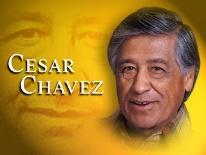 HolidayHOLIDAY